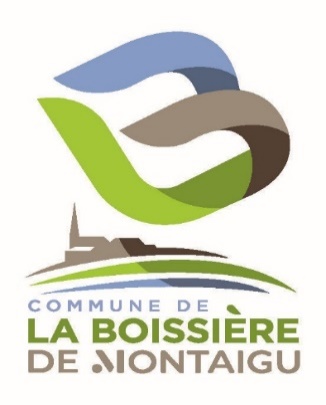 RESTAURANT SCOLAIRE2 – VACCINATIONS (se référer au carnet de santé ou aux certificats de vaccinations de l’enfant).SI L’ENFANT N’A PAS LES VACCINS OBLIGATOIRES, JUSTIFIER LA CONTRE-INDICATION.3 – RENSEIGNEMENTS MEDICAUX CONCERNANT L’ENFANTL’enfant suit-il un traitement médical ?		oui   		non   L’enfant a-t-il déjà eu les maladies suivantes ?ALLERGIES :Asthme	oui      non  		Médicamenteuses	oui      non  Alimentaires	oui      non  Autres …………………………………………………………………………………………………………………………………………………………..	Précisez la cause de l’allergie et la conduite à tenir (si automédication le signaler)Indiquez ci-après :Les difficultés de santé (maladie, accident, crises convulsives, hospitalisation, opération, rééducation) en précisant les dates et les précautions à prendre.4 – RECOMMANDATIONS UTILES DES PARENTSVotre enfant porte-t-il des lentilles, des lunettes, des prothèses auditives, des prothèses dentaires, etc…Précisez.5 – RESPONSABLE DE L’ENFANTNom ………………………..……………………………..…..….…..  Prénom ………………………....…………………………………………….Adresse………………………………………………………………………………….…………………………………………………………………………………………………………………………………………………………………………..………………………………………………………………….Téléphone fixe  …..….-…..….-…..….-………-…..….        Téléphone portable    …..….-…..….-…..….-………-…..….                  Téléphone professionnel  …..….-…..….-…..….-………-…..….Nom et téléphone du médecin traitant (facultatif) : ………………………………………………………………………………………………………………………………………………………………………………………………………………………………………………………………………………………………………………………………………………Je soussigné (e), ……………………………………………………………………………………………… responsable légal de l’enfant, déclare exacts les renseignements portés sur cette fiche et autorise le responsable du restaurant scolaire à prendre, le cas échéant, toutes mesures (traitement médical, hospitalisation, intervention chirurgicale) rendues nécessaires par l’état de l’enfant.Fait à ………………………………………………………………….           Signature : Le  ……………………………………………………………………..FICHE SANITAIRE DE LIAISON1 – ENFANTNOM : ………………………………………………………………………PRENOM : ………………………………………………………………..DATE DE NAISSANCE : ………./………./…………………………         GARÇON                       FILLE   VACCINS OBLIGATOIRESOuiNonDATE DES DERNIERS RAPPELSVACCINS RECOMMANDÉSDATESRUBEOLERUBEOLERUBEOLERUBEOLERUBEOLERUBEOLERUBEOLEVARICELLEVARICELLEVARICELLEVARICELLEVARICELLEVARICELLEVARICELLEANGINEANGINEANGINEANGINEANGINEANGINEANGINERHUMATISME ARTICULAIRE AIGÜRHUMATISME ARTICULAIRE AIGÜRHUMATISME ARTICULAIRE AIGÜRHUMATISME ARTICULAIRE AIGÜRHUMATISME ARTICULAIRE AIGÜRHUMATISME ARTICULAIRE AIGÜRHUMATISME ARTICULAIRE AIGÜSCARLATINESCARLATINESCARLATINESCARLATINESCARLATINESCARLATINESCARLATINEOUINONOUINONOUINONOUINONOUINONCOQUELUCHECOQUELUCHECOQUELUCHECOQUELUCHECOQUELUCHECOQUELUCHECOQUELUCHEOTITEOTITEOTITEOTITEOTITEOTITEOTITEROUGEOLEROUGEOLEROUGEOLEROUGEOLEROUGEOLEROUGEOLEROUGEOLEOREILLONSOREILLONSOREILLONSOREILLONSOREILLONSOREILLONSOREILLONSOUINONOUINONOUINONOUINON